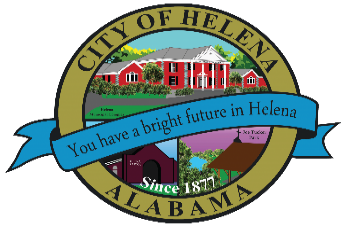 816 Hwy 52 East, Helena AL 35080City Hall Council Chambers Helena City Council						November 28, 2022Council Work Session									5pmReview of all the 11/28/2022 Agenda ItemsAP/Bill Payments11/14/2022 Meeting Minutes Review Update from Council Boards and Committee BusinessDiscussion of Council President Pro TempDiscussion of Golf Carts Discussion of Debris Services Discussion of Amendments to General Guidelines for Appointed Advisory BoardsJessica Smith-Alabama Yard Debris  Confirmation of the 12/12/2022 Regular Meeting City Council Meeting Agenda 								6pmMeeting Called to OrderInvocationPledge of AllegianceCouncil Roll CallPresentation of Minutes from 11/14/2022 Revenue Report and (AP) Bill PaymentMunicipal Operations Report: Mayor J. Brian PuckettDepartments: Police, Fire, Library, Parks, Public Works, Inspections, Sanitation, and UtilitiesApprove/Deny: Ordinance 907-2022A-Annexation-Timothy C. Parker-101 Pleasant Place Bessemer, AL 35022-Parcel ID 12 8 28 0 000 009.003Approve/Deny: Ordinance 908-2022- Low Speed Vehicle/Golf Cart Regulations Council CommentsAdjournment Proper notice of the posted Agenda for the Pre-Council Work Session and Regular Scheduled Meeting of the Helena City Council was given in advance of such public meeting and the notice remained posted through the scheduled meeting. By general consent of the Council, agenda items may be added, removed, or considered out of order. Next City Council Meeting Date:  Next Regular Scheduled Meeting will be December 12, 2022 @ 5pm Work Session followed by Regular Meeting at 6:00pm. Updated: 11/28/2022***MEETING HAS BEEN CANCELLED DUE TO LACK OF QUORUM. LAURA JOSEPH AND HAROLD WOODMAN ARE UNABLE TO ATTEND. ***